Alkohol za volantem – řešeníPracovní list je určen pro žáky středních škol. Zpracováním pracovního listu si zopakují základní reakce přípravy ethanolu a také si uvědomí vliv alkoholu na centrální nervovou soustavu. Alkohol za volantem________________________________________________________Doplňte pravou část chemické reakce a určete, která příprava ethanolu je vhodná pro potravinářské účely.C6H12O6 → 2 C2H5OH + 2 CO2 CH2=CH2 + H2O → C2H5OHprvní rovnice je výroba alkoholu pro potravinářské účelyDoplňte v textu vynechaná slova z nabídky.euforii, bezvědomí, poruch, slinivky, alkoholu, tlumivě, požívání, spánku, otravě, receptorové, cirhóza, návykovýÚčinky alkoholu na centrální nervovou soustavuMalé dávky způsobují euforii. Vysoké dávky ethanolu působí na centrální nervovou soustavu tlumivě, při těžší otravě dochází k bezvědomí a ohrožení života. Alkohol v mozku působí na četné receptorové systémy (GABA, glutamát, dopamin, serotonin, endorfin). To zvyšuje jeho návykový potenciál. Při dlouhodobém a soustavném požívání ethanolu dochází k řadě poruch: cirhóza jater, nemoci slinivky, poruchy spánku atd.Označte správnou odpověď.Při řízení motorového vozidla pod vlivem alkoholu se brzdná dráha vozidla zkrátí.Při řízení motorového vozidla pod vlivem alkoholu se brzdná dráha vozidla prodlouží.Vysvětlete, proč je nebezpečná záměna ethanolu s methanolem, napište vzorce obou alkoholů.Methanol je silně jedovatý. Ethanol je svým vzhledem a zápachem úplně stejný jako methanol, proto hrozí jejich záměna. Oba alkoholy lze bezpečně rozlišit pouze laboratorně, v žádném případě není možné se spolehnout na zkoušku zapálením. Přípustné množství methanolu v destilátech upravuje příslušné nařízení EU. Lehká otrava methanolem se projevuje slabostí, bolestí hlavy, rozostřeným viděním, nevolností, těžká otrava až slepotou a selháním celého organizmu. Při otravách methanolem se používá jako protijed ethanol.CH3OH – methanol			C2H5OH – ethanolCo jsem se touto aktivitou naučil(a):………………………………………………………………………………………………………………………………………………………………………………………………………………………………………………………………………………………………………………………………………Autor: Knoppová Zora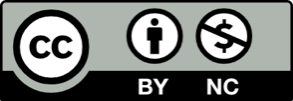 Toto dílo je licencováno pod licencí Creative Commons [CC BY-NC 4.0]. Licenční podmínky navštivte na adrese [https://creativecommons.org/choose/?lang=cs].